附件2：新版校园卡充值方式1．移动端充值：登录“i·南航”APP后根据提示升级APP，或者访问https://app.nuaa.edu.cn下载最新版“i·南航”APP，在首页找到“校园卡”，可选择银行卡、支付宝、微信充值，充值后直接用于校内消费。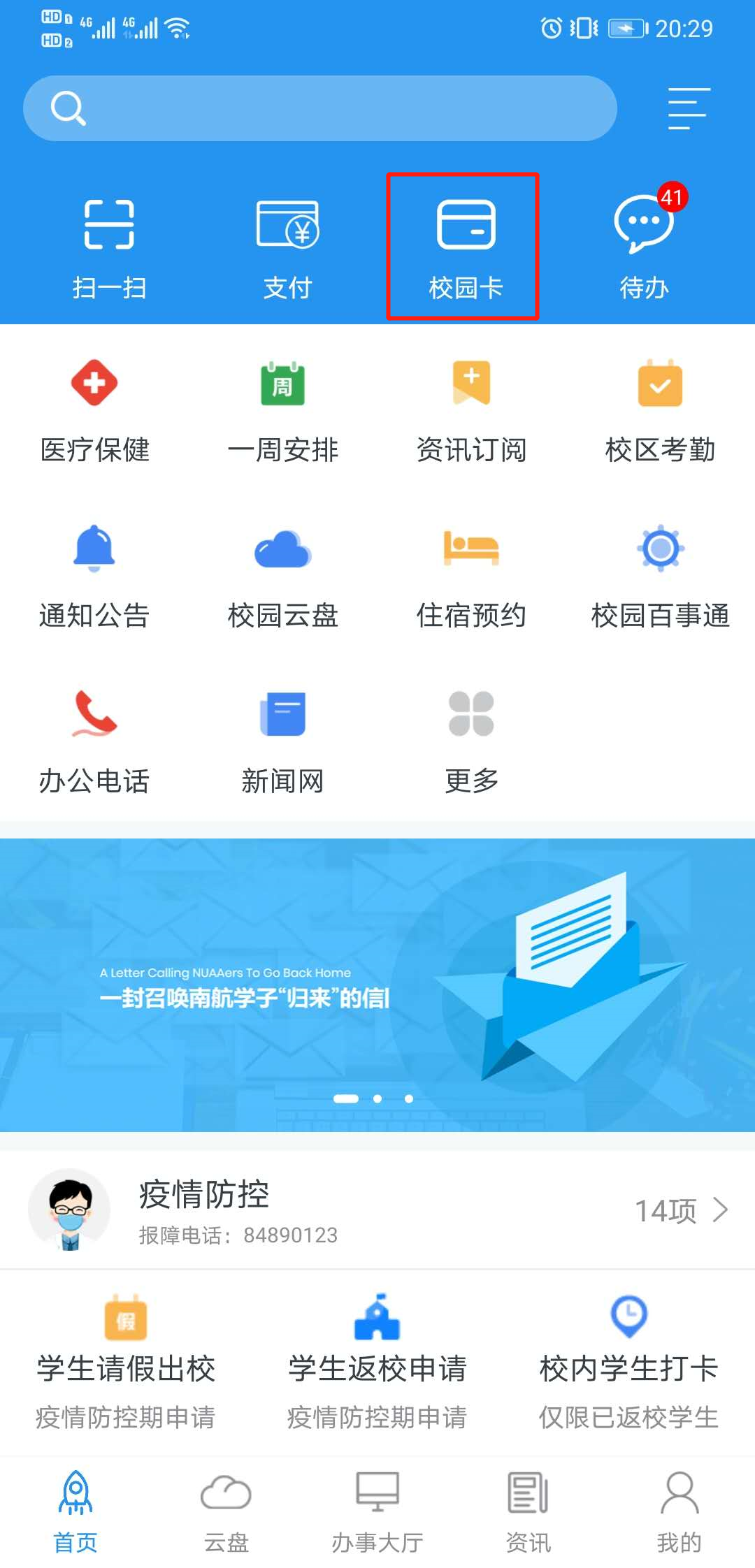 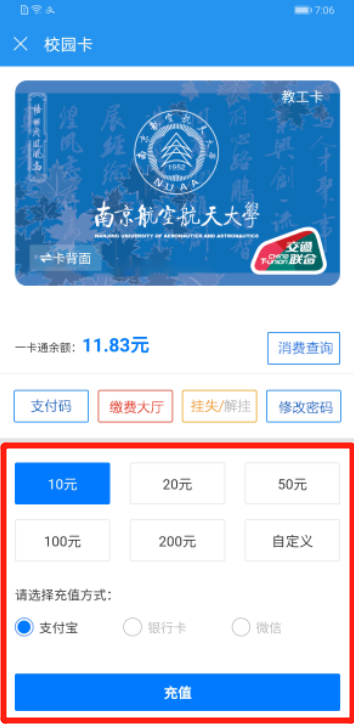 微信企业号：登录微信后找到企业微信“南京航空航天大学智慧门户”，选择“B3校园一卡通”，可以选择微信、绑定银行卡充值，充值完成可直接用于校内消费。 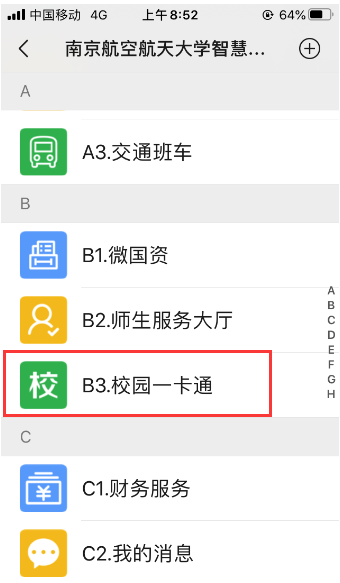 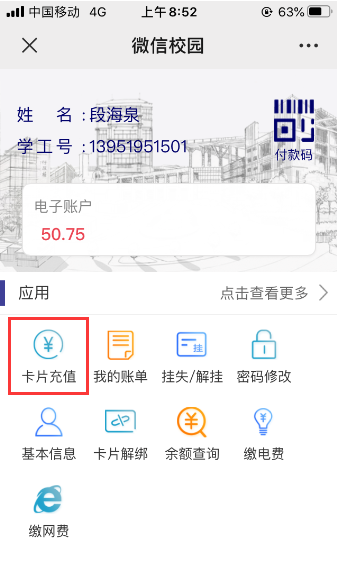 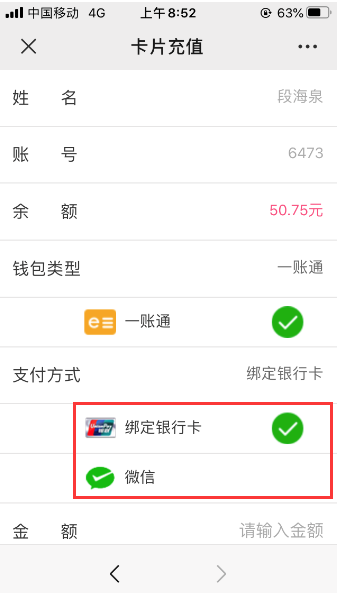 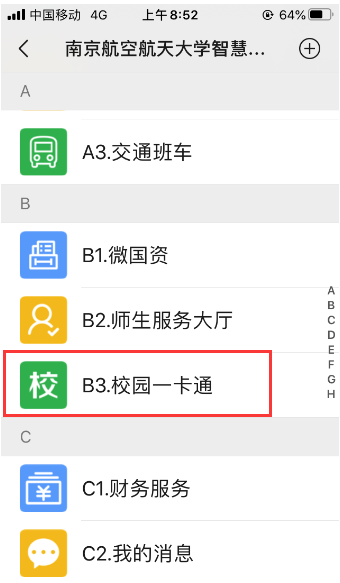 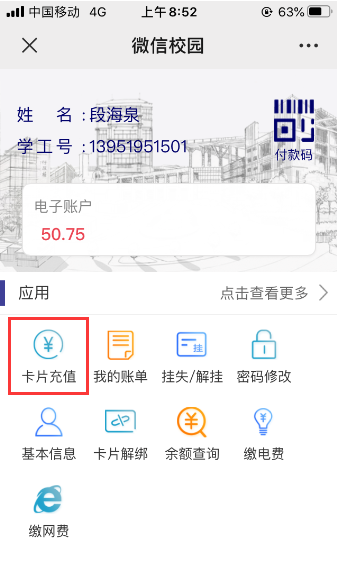 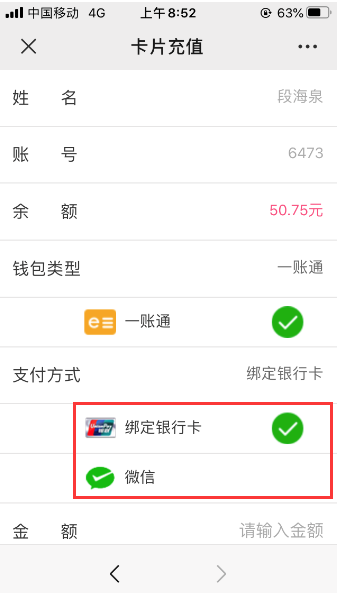 2.自助终端充值：学校配置8台补卡机和23台自助终端一体机，具有地点见下方“自助终端服务”表格，师生可以在设备上自助办理相关服务。校区地 点自助机类型数量功能明故宫校区注册中心圈存机2圈存机：银行圈存、查询、转账、挂失、解挂等；自助补卡机：自助补卡、银行圈存、查询、转账、挂失等。明故宫校区交行自助服务区圈存机1圈存机：银行圈存、查询、转账、挂失、解挂等；自助补卡机：自助补卡、银行圈存、查询、转账、挂失等。明故宫校区交行自助服务区自助补卡机2圈存机：银行圈存、查询、转账、挂失、解挂等；自助补卡机：自助补卡、银行圈存、查询、转账、挂失等。明故宫校区校医院圈存机1圈存机：银行圈存、查询、转账、挂失、解挂等；自助补卡机：自助补卡、银行圈存、查询、转账、挂失等。明故宫校区图书馆圈存机1圈存机：银行圈存、查询、转账、挂失、解挂等；自助补卡机：自助补卡、银行圈存、查询、转账、挂失等。明故宫校区西大门候车厅圈存机1圈存机：银行圈存、查询、转账、挂失、解挂等；自助补卡机：自助补卡、银行圈存、查询、转账、挂失等。明故宫校区综合楼700室圈存机1圈存机：银行圈存、查询、转账、挂失、解挂等；自助补卡机：自助补卡、银行圈存、查询、转账、挂失等。将军路校区师生服务大厅自助补卡机2圈存机：银行圈存、查询、转账、挂失、解挂等；自助补卡机：自助补卡、银行圈存、查询、转账、挂失等。将军路校区教育超市旁圈存机1圈存机：银行圈存、查询、转账、挂失、解挂等；自助补卡机：自助补卡、银行圈存、查询、转账、挂失等。将军路校区教育超市旁自助补卡机2圈存机：银行圈存、查询、转账、挂失、解挂等；自助补卡机：自助补卡、银行圈存、查询、转账、挂失等。将军路校区和园食堂圈存机2圈存机：银行圈存、查询、转账、挂失、解挂等；自助补卡机：自助补卡、银行圈存、查询、转账、挂失等。将军路校区1食堂圈存机1圈存机：银行圈存、查询、转账、挂失、解挂等；自助补卡机：自助补卡、银行圈存、查询、转账、挂失等。将军路校区3食堂圈存机1圈存机：银行圈存、查询、转账、挂失、解挂等；自助补卡机：自助补卡、银行圈存、查询、转账、挂失等。将军路校区4食堂圈存机1圈存机：银行圈存、查询、转账、挂失、解挂等；自助补卡机：自助补卡、银行圈存、查询、转账、挂失等。将军路校区5食堂圈存机1圈存机：银行圈存、查询、转账、挂失、解挂等；自助补卡机：自助补卡、银行圈存、查询、转账、挂失等。将军路校区校医院圈存机1圈存机：银行圈存、查询、转账、挂失、解挂等；自助补卡机：自助补卡、银行圈存、查询、转账、挂失等。将军路校区1号楼1楼圈存机1圈存机：银行圈存、查询、转账、挂失、解挂等；自助补卡机：自助补卡、银行圈存、查询、转账、挂失等。将军路校区西区候车厅圈存机1圈存机：银行圈存、查询、转账、挂失、解挂等；自助补卡机：自助补卡、银行圈存、查询、转账、挂失等。将军路校区东区候车厅圈存机1圈存机：银行圈存、查询、转账、挂失、解挂等；自助补卡机：自助补卡、银行圈存、查询、转账、挂失等。将军路校区图书馆圈存机1圈存机：银行圈存、查询、转账、挂失、解挂等；自助补卡机：自助补卡、银行圈存、查询、转账、挂失等。天目湖校区师生服务大厅自助补卡机2圈存机：银行圈存、查询、转账、挂失、解挂等；自助补卡机：自助补卡、银行圈存、查询、转账、挂失等。天目湖校区食堂二楼圈存机2圈存机：银行圈存、查询、转账、挂失、解挂等；自助补卡机：自助补卡、银行圈存、查询、转账、挂失等。天目湖校区食堂三楼圈存机2圈存机：银行圈存、查询、转账、挂失、解挂等；自助补卡机：自助补卡、银行圈存、查询、转账、挂失等。